St. Paul of the Cross Passionist Retreat and Conference Center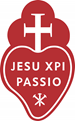 Agenda for April 20, 2020 Board MeetingVia Zoom: 6:30 PM – 8:00 PMUpcoming board 2020 BOD meetings:  June Assembly via Zoom- schedule TBDUpcoming events at St. Paul’s Virtual Events- TBD         ItemTopicResponsibleStartMin.1Welcome / Call to Order Toby6:3032Consent AgendaToby6:3323Charism SharingCharism Comm6:35204Monitoring Report Review: EL’s 3, 8, 11 and Ends #5 review. Fr. Pat, Sandra6:55205SPOC Future Planning: open discussion Fr. Pat, Sandra, Faith, All7:15206Board Education - Visioning Committee UpdatesFaith, Fr. Pat, Sandra7:35157Round Table / Special Announcements: June Assembly/BOD Meeting, SPOC - Board COVID communications, Volunteer Opportunities, other TBDAll7:50158Closing Prayer Fr. Pat8:0559Adjournment Toby8:05